COLLEGE OF ALAMEDA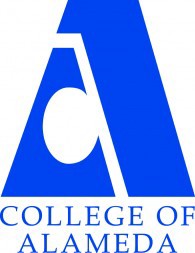 Institutional Effectiveness CommitteeMeeting NotesThursday, February 8, 20242:00 – 3:30 pmH-280 and via ZOOM Co-Chair - Admin, VacantCo-Chair - Faculty, Andrew Park Co-Chair - Classified, Kawanna RollinsCommittee Members Present: Didem Ekici, Kawanna Rollins (note-taker)No quorum met for this meeting (approx. discussion times from 2:05 p.m. to 2:45 p.m.)Our MissionThe Mission of College of Alameda is to serve the educational needs of its diverse community by providing comprehensive and flexible programs and resources that empower students to achieve their goals.1. Approval of the AgendaN/A (no action due to lack of quorum)ActionCo-Chairs2. Approval of the MinutesN/A (no action due to lack of quorum)ActionCo-Chairs3. Committee Membership UpdatesNo update at this meeting.InformationalCo-Chairs4. ACCJC Mid-Term Report – ACCJC site visit will focus on how we can do better. Mid-term report is due on March 18, 2025.Report will focus on identifying improvements and innovations. VPSS serves on ACCJC’s peer review team and her experience will serve us well throughout this process. VPSS will work with IEC to develop a committee or workgroup to review report and provide feedback. Discuss where we are, and which staff should be part of this process. Work begins this spring, and complete in the fall 2024 semester. Andrew Park’s offer to assist with the data portion is welcome.Recent improvements and innovation, institutional performance-based outcomes. The college will use ACCJC’s recent version of standards (2024) for this report. We are currently using the old standards. DiscussionVPSS Mildred Lewis5. Institutional Effectiveness WebsiteNo discussionDiscussionAndrew Park6. Enrollment Taskforce Update – No update, presenter not present.DiscussionAndrew Park7. Updates on Past Discussions: AY24-25 program review and Institution Set StandardsN/A (no discussion, only one co-chair present due to lack of quorum)DiscussionCo-Chairs